   وزارة التعليــم العالـي والبحـث العلمـي    جامعة العربي بن مهيدي- أم البواقي-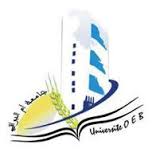 كلية العلـوم الاقتصادية والعلوم التجارية وعلوم التسييرالقسم: علوم التسييرالمستوى والتخصص: سنة ثانية ماستر تخصص إدارة ماليةبطاقية توصيف مادة: إدارة مصادر التمويلوصف لهيكل المادة أرصدة المادة: 6معامل المادة: 2عدد ساعات التدريس خلال السداسي:  120لغة المادة: عربيةمعلومات عضو هيئة التدريس المسؤول عن المادة:  الاسم واللقب: أسماء سفاريالمؤهل العلمي: أستاذ محاضر أالتخصص: إدارة أعمالالوحدة التي تنتمي إليها المادة: الوحدة الأساسيةالأساليب التعليمية: سيتم التطرق لمحاور المقياس من خلال المحاضرات، وتعزيز هذه المكتسبات المعرفية لدى الطلبة من خلال الأعمال الموجهة التي تقسم إلى أعمال جماعية يشترك فيها، وأعمال فردية يحاول من خلالها كل طالب التعرف على طرق المفاضلة بين مصادر التمويل المتاحة أمام المؤسسة؛ كما يقوم الطلبة بإنجاز أعمال إضافية يدعمون من خلالها مكتسباتهم المعرفية.طرق التقييم: تقييم متواصل 50% امتحان 50%الجمهور المستهدف : المستهدفين هم طلبة إدارة ماليةالمكتسبات القبلية: مالية المؤسسة، تحليل ماليتمحور المادة في الوحدة التعليمية:تتمثل الاضافة المعرفية للطالب من خلال دراسته لهذا المقياس في التعرف الدقيق على كل مصادر التمويل المتاحة للمنشأة وكيفية المفاضلة بينهاالأهداف البيداغوجية:سيتمكن الطالب التمييز بين مصادر التمويل وطرق المفاضلة بينهاوصف المادة: المقياس عبارة عن محاضرات نظرية وأمثلة تطبيقية تدعمهابرنامج المادة:مفهوم وظيفة التمويلمراحل تطور الإدارة المالية ومفهومهاأقسام الوظيفة الماليةالمدير المالي ومهامهأهداف الوظيفة الماليةمحددات المفاضلة بين مصادر التمويلمصادر التمويل التقليدية المتاحة للمنشاة الاقتصاديةمصادر التمويل الحديثة المتاحة للمنشاة الاقتصاديةطرق المفاضلة بين مصادر التمويل المراجع الموصى بها:عبد الغفار حنفي ، أساسيات التمويل و الإدارة المالية ، دار الجامعة الجديدة للنشر ، الإسكندرية ، 2002فتحي إبراهيم محمد احمد ، مبادئ التمويل و الإدارة المالية ، دار النشر و التوزيع ، بجامعة أسيوط ،كلية التجارة ، مصر ،2007محمد صالح الحناوي ، الإدارة المالية و التمويل ، الدار الجامعية ، مصر ، 2000الحجم الساعي الاجمالي  للسداسيالحجم الساعي للمحاضراتالحجم الساعي للأعمال الموجهة120سا1.5 سا1.5 سا